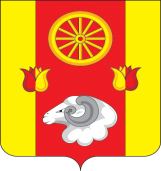 	        РОССИЙСКАЯ ФЕДЕРАЦИЯ
РОСТОВСКАЯ ОБЛАСТЬ ПЕРВОМАЙСКОЕ СЕЛЬСКОЕ ПОСЕЛЕНИЕМУНИЦИПАЛЬНОЕ ОБРАЗОВАНИЕ«ПЕРВОМАЙСКОЕ СЕЛЬСКОЕ ПОСЕЛЕНИЕ»АДМИНИСТРАЦИЯ  ПЕРВОМАЙСКОГО СЕЛЬСКОГО ПОСЕЛЕНИЯПОСТАНОВЛЕНИЕ 05.03.2018	   № 22                      	с.Первомайское         
   Во исполнение Федеральных законов от 21.12.1994 № 69-ФЗ «О пожарной безопасности», и в целях усиления пожарной безопасности объектов всех форм собственности в населенном пункте Первомайского сельского поселения.ПОСТАНОВЛЯЮ:1. Подготовить территорию населенных пунктов и население к пожароопасному периоду, для чего:1.1. организовать проведение работ по очистке от сгораемого мусора и сухой растительности территории организаций и дворовых территорий жилых домов;1.2. организовать проверку, техническое обслуживание и ремонт источников наружного противопожарного водоснабжения на объектах и в населенных пунктах, обеспечение подъездов к ним;1.3. в случае повышения пожарной опасности (сухая, жаркая погода) установить особый противопожарный режим, установить дополнительные требования по выполнению мер пожарной безопасности на подведомственных территориях, в том числе в населенных пунктах, примыкающих к лесным массивам;1.4. запретить разведение костров, сжигание сухой травы  и мусора в населенных пунктах, на территории организаций;1.5. на сходах, собраниях  рассмотреть вопросы предупреждения и тушения пожаров, а также действия в случае  обнаружения или возникновения пожаров;1.6.организовать информирование населения  о пожарах, их основных причинах,  пожароопасном поведении людей, действиях в случае возникновения пожаров; разместить наглядный материал по пожарной тематике в местах массового скопления людей.2. Контроль за выполнением  настоящего постановления оставляю за собой.Глава АдминистрацииПервомайского сельского поселения                                  В.Ф.ШептухинО мерах по предупреждению и тушению пожаров в населённых пунктах, на объектах сельского хозяйства и предупреждению гибели людей от пожаров на территории Первомайского сельского поселения